ХXIХ   Минский Международный Кинофестиваль «Лiстапад-2023»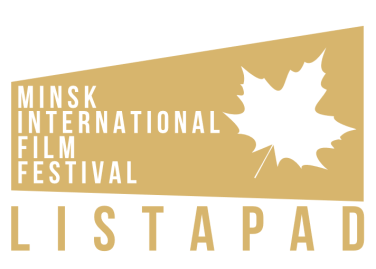 17-24 ноября 2023г.ЗАЯВКА Фото режиссера*Кадры из фильма (не менее трех), трейлер, постеры и другие материалы, рекламирующие фильм* (разрешение фото не менее 1600х1200)Фото режиссера, трейлер (до 3-х мин.) и кадры (не менее трех) из фильма предоставляются в Дирекцию вместе с заявкой (в цифровом виде) и высылаются отдельными файлами по электронной почте на адрес: - игровое кино 		 fiction22@listapad.org - неигровое кино 		 documentary22@listapad.org - анимационное кино	 animation@listapad.org- «Лiстападзiк» 		 listapadik22@listapad.org- «Кино молодых»        young@listapad.orgМонтажные или диалоговые листы в электронной версии и/или файл с субтитрами на русском или английском языке в формате .srt.Видеокопия фильма (в электронном виде) передается в архивный фонд ММК «Лiстапад» – обязательное условие участия в Кинофестивале.Дирекция Кинофестиваля имеет право на использование фильмов, участвующих в программе и некоммерческих мероприятиях Кинофестиваля.Предоставленные данные заявки и фото будут использованы при составлении каталога и других материалов, рекламирующих Кинофестиваль.Заявка должна быть представлена в Дирекцию Кинофестиваля в двух форматах:Word – для каталога, без подписиPDF – с подписью участника и правообладателя, подтверждающей согласие участия в Кинофестивале.* Принимаю решение о предоставлении моих персональных данных и даю согласие на их обработку свободно, своей волей и в своем интересе.Телефон ________________________ E-mail _______________________________Заявитель							ПравообладательДата ________________				Дата ________________Подпись ______________ 				Подпись ______________Наименование и адрес оператора, получающего согласие субъекта персональных данных: Дирекция Минского Международного Кинофестиваля «Лiстапад», 220114, Республика Беларусь, г. Минск, пр. Независимости, 98СтранаНазвание фильма:- оригинальное- на английскомЯзык фильмаСубтитры (английский язык)Год выходаПродолжительность (минуты)Конкурс:- игровое кино (от 52 мин.)- неигровое кино (от 26 мин.)- анимационное кино (до 39 мин.)- «Лiстападзiк» (от 52 мин.)- «Кино молодых» (от 52 мин.)Ссылка на просмотр фильма в сети интернет (закрытая или с паролем)Владелец прав/Компания:ФИО/НазваниеАдресТелефонE-mailКомпания-производитель:НазваниеАдресТелефонE-mailКраткая аннотацияРежиссер-постановщикАвтор сценарияОператор-постановщикХудожник-постановщикХудожник по костюмамКомпозиторЗвукооператорПродюсерВ роляхСведения о призах и наградах фильмаКраткая биография режиссера*:ФамилияИмяОтчествоДата рожденияМесто рожденияКраткая творческая биографияФильмография режиссера* (название фильма, год производства, киностудия, награды, конкурсы)Паспортные данные режиссера* (номер, где и когда выдан, прописка)Формат:- МР4 в НD-качестве- DCP (после прохождения отбора)